Millbrae Lions Club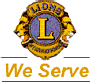 Project CritiquePROJECT DESCRIPTIONA.	Name or description of project:      B.	Date      	C.	Lion writing this critique:      D.	Lion Project Chair      	E.	Name of Organization:      F.	How many actual participants?     RESOURCESEquipment not needed or used.      Would have been nice to have this (these) equipment(s)      Enough supplies or too much? Specify:     Enough volunteers?     BUDGETHow much over or under estimated budget to nearest $100?    Any donations collected? BULLETIN ARTICLECOMMENTS:Instructions:The purpose of this form is to help improve a similar project and educated the next project chairperson.F. Please be as accurate as possible to within 5.G. This helps project what equipment such as grill, serving equipment, etc., will be needed for next project.I.	Supplies such as food, drinks, equipment liquid, etc.Bulletin Article – write a short article to be included in the Lion’s Bulletin.